 EMERGENCY & DISASTER PLANAdopted:  February 13, 2024	PURPOSEThe Bloomfield Public Library has adopted this Emergency & Disaster Plan to ensure precautionary, response, and recovery measures to an emergency or disaster threatening to impact or immediately impacting the library’s facilities, materials, staff, or community members. The primary goals of Bloomfield Public Library’s Emergency & Disaster Plan are to establish:The roles and responsibilities during all phases of an emergency or disasterPreparedness activities and response measuresCoordination and decision making processesThe Emergency & Disaster Plan is designed to preserve the continuity of core library resources and services as best as possible, minimize economic loss, and achieve recovery.ADMINISTRATIONThe Disaster Recovery Team, led by the Director, administers the Emergency & Disaster Plan. This includes activating the plan, establishing an internal communications network, and coordinating all recovery activities. If, for any reason, the Director is unable or unavailable to lead the team, administrative authority shall be passed to the senior staff person on site.The In-House Emergency Team will include the Director, Board President, member(s) of the Facilities Committee, and a senior staff person. RISK ASSESSMENTRisk Assessment is the determination of potential events, emergencies, and disasters that could cause service interruptions. The Director, Facilities Committee, and In-House Emergency Team will periodically evaluate the library and its facilities to minimize the threat of emergency or disaster and to formulate response plans to emergencies or disasters. Activities include:Identify possible hazardsAnalyze strengths, weaknesses, and vulnerabilities of the library's ability to handle emergencies and disasters Engage in preventive building maintenanceInventory of collections, equipment, furniture, electronics, and suppliesImplement thorough cleaning and disinfecting proceduresImplement consistent opening and closing proceduresProvide regular staff training on key locations of building turn offs and items listed belowParts of the Risk Assessment activities may include consultation with Bloomfield Public School District, local municipalities, insurance agent, OWWL Library System staff, and other local experts and stakeholders. STAFF TRAININGRegular staff training may help reduce the risk of an emergency or disaster. Training prepares the staff to safely and appropriately respond to an emergency or disaster to minimize damage or injury should an emergency or disaster occur.Staff training will include an annual review of this Emergency & Disaster Plan. Staff training may also include, but is not limited to, the following topics:CPR and First Aid Training Drills, including Fire, Active Shooter, and LockdownFormal response and recovery workshops Handling wet and damaged collections Workplace health and safetyProper use of protective clothing and equipment Exposure to hazardous materials/moldDepartmental cross trainingMental HealthAll staff should be included in training activities.RESPONSE & RECONSTRUCTIONIn general, the Director and In-House Emergency Team will respond to an emergency or disaster according to the following outline. Some circumstances will require deviation from this sequence in order to best serve the safety and health of the library staff and community.Address emergency or imminent danger to the library’s facility, materials, staff, or communityNotify appropriate personnelAssess the extent of the damageDocument in detailComplete incident report with as much witness detail as possibleTake inventory of materials, items, supplies, or equipmentTake pictures of materials, items, equipment, or facilitiesRecord the sequence or timeline of events before, during, and after the eventPrepare for recoveryDetermine which steps need to be takenDelegate to Emergency Response Team, library staff, and/or volunteersDetermine a command post or temporary work site if library facility is not accessibleIf there is physical damage, decide what can be salvaged and what will be discardedGather supplies and arrange for servicesDraft a press release or statement to the publicThe library Director or the Director's designee will be the  spokesperson for the libraryKeep messaging transparent and consistentCommunicate across all channelsTraditional news press (print and TV)Social MediaLibrary websiteLibrary’s outgoing phone messageRecoveryPlan for:Limited services or service pointsLimited hours of operationVirtual programming and servicesReduced staffPlan for reopening/full resumption of servicesDraft/amend related proceduresAmend/adopt related policiesTYPES OF EMERGENCIES & DISASTERSThis Emergency & Disaster Plan was made with the health and safety of the library staff and community as the top priority. If the Director is not in the building when an emergency or disaster occurs, the staff should contact the Director immediately. The Director is empowered by the Board of Trustees to address imminent dangers or threats to the library’s facility, materials, staff, or community and will convene the In-House Emergency Team as soon as it is safe and reasonable to do so. The assumption should never be made that a situation is a drill or a false alarm. DISASTER RESPONSE MANUALThe Library maintains a publically available Disaster Recovery Manual, available in the office, which serves as a guideline for all employees to follow in the event of an emergency.  The manual serves to ensure that consistent procedures are followed to best provide safety and security for all Library patrons and employees.  The manual cannot cover all situations and circumstances but should be used as a guide whenever possible.ONGOING USE EVALUATIONThe Emergency & Disaster Plan will be evaluated yearly at the Board of Trustees Annual Business Meeting and updated as needed. Questions or concerns regarding Bloomfield Public Library’s Emergency & Disaster Plan should be directed to the Director.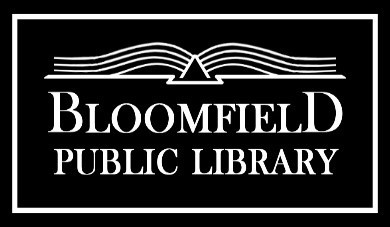 